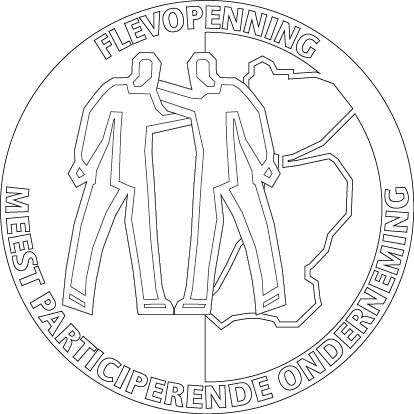 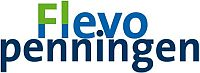 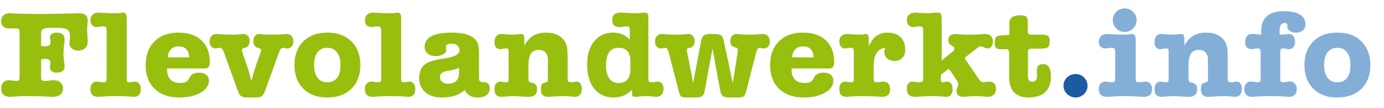 Nominatie Participatiepenning 2018Wie mag een werkgever nomineren?Gemeenten die participeren in Flevoland Werkt! en Zeewolde mogen elk één werkgever nomineren voor de Participatiepenning 2018. Kern van banenafspraak is het realiseren van werk, daarbij worden de matches met de doelgroep gerealiseerd door gemeenten (hun uitvoeringsorganisaties) en UWV. Betrek bij het maken van de keuze de input van de uitvoeringsorganisaties en UWV.Welke werkgevers komen in aanmerking voor een nominatie?Alle werkgevers die gevestigd zijn in Flevoland en in de dagelijkse praktijk laten zien dat ze als inclusief werkgever actief zijn.Wat verstaan we onder inclusief werkgeverschap? Indienen nominatieOm een werkgever te nomineren moet gebruik gemaakt worden van onderstaand aanmeldformulier. Dit formulier moet per e-mail vóór 8 februari 2018 worden ingestuurd naar:Stichting Flevopenningen:	info@flevopenningen.nl	t.a.v. mevrouw P. van der WoudeFlevoland Werkt!:		info@flevolandwerkt.info	t.a.v. Stephan van Iperen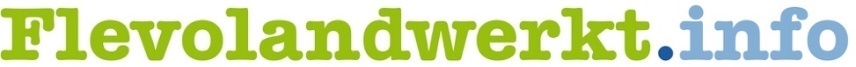 Aanmeldformulier nominatie Participatiepenning 2018DIT FORMULIER MOET UITERLIJK 7 FEBRUARI 2018 BINNEN ZIJN BIJ STG. FLEVOPENNINGEN EN FLEVOLAND WERKT!Beantwoord de vragen zo volledig en concreet mogelijk. Sluit zonodig ter toelichting en/of illustratie bijlagen bij. Vragen of hulp nodig bij het invullen van het formulier? Neem dan gerust contact op met Stephan van Iperen, telefoon 06 53 973 713/ info@flevolandwerkt.infoUw nominatie wordt vanzelfsprekend vertrouwelijk behandeldAANMELDFORMULIERSinds 2016 wordt op het ondernemersgala van de stichting Flevopenningen de Participatiepenning uitgereikt aan de werkgever die zich in het voorgaande jaar het meest heeft onderscheiden in het kader van de banenafspraak. De banenafspraak beoogt zoveel mogelijk mensen met een arbeidsbeperking die bij het vinden en behouden van werk hulp en ondersteuning nodig hebben te helpen.Hierover zijn landelijke afspraken gemaakt en deze zijn regionaal uitgewerkt. Om de doelen, voortvloeiend uit de banenafspraak te realiseren, hebben werkgevers, werknemers, gemeenten en UWV de handen ineengeslagen in het samenwerkingsverband Regionaal Werkbedrijf Flevoland (RWF). Onder de noemer Flevoland Werkt! werkt het RWF samen aan een inclusieve arbeidsmarkt. Werkgevers (overheid/ bedrijfsleven) die werk maken van de inclusieve arbeidsmarkt. Dat is een arbeidsmarkt waarin iedereen, dus ook mensen met een beperking, duurzaam en naar vermogen kunnen deelnemen.Steeds meer werkgevers nemen hun maatschappelijke verantwoordelijkheid en bieden werknemers met een arbeidsbeperking een kans in hun organisatie. De aard van de inzet kan variëren; geboden kansen en mogelijkheden verschillen per werkgever.Deze werkgevers denken daarin creatief mee en creëren draagvlak binnen de organisatie. Gunnen de werknemer de tijd om zich te ontplooien en zorgen voor extra aandacht en begeleiding.Zodoende bieden deze werkgevers duurzaam werk en stellen iedereen in staat om naar vermogen bij te dragen aan de organisatie en zo volwaardig te participeren in de maatschappij.Deze werkgevers verdienen het predicaat ‘inclusief werkgever’.Informeer de werkgever die je nomineert over het gezamenlijke bezoek dat de organisatie, waaronder de jury, op 7 maart aanstaande tussen 10:00 – 18:00 uur aflegt aan de genomineerde organisaties.Nota bene: het gezelschap bestaat uit circa 20 mensen.Inclusief WerkgeverschapInclusief WerkgeverschapInclusief WerkgeverschapInclusief WerkgeverschapHoeveel jaren is de werkgever actief op het gebied van de inclusieve arbeidsmarkt/het bieden van kansen aan mensen met een arbeidsbeperking?Waarom is deze werkgever een goed voorbeeld voor andere werkgevers. Wat maakt deze werkgever bijzonder?Op welke wijze profileert de werkgever zich als ambassadeur in het kader van de arbeidsparticipatie van doelgroepen? (licht toe)Welke bedrijven hebben zich door deze werkgever laten inspireren?Hoeveel mensen uit de doelgroep hebben een kans gekregen bij deze werkgever?Wat zijn de functies waarin mensen werken en/of welke taken voeren zij uit?Welke inspanningen heeft de werkgever verricht om werk geschikt te maken en/of aan te passen?Noem de creatieve en inventieve oplossingen die gevonden zijn om werk geschikt te maken. Met welke contractvormen wordt gewerkt (detachering, tijdelijk dienstverband, vast dienstverband)?Aantallen gaat het per contractvorm.Detachering: Tijdelijk:               Vast:          OnderbouwingBeargumenteer waarom juist deze organisatie de Participatiepenning 2018 verdient!Bijlage(n)Aanvullende informatie die de nominatie ondersteuntAantalGegevens van genomineerde werkgeverGegevens van genomineerde werkgeverNaam van het bedrijfVestigingsadres + postcode en plaatsPostadres + postcode en plaatsTelefoonWebsiteNaam + functie contactpersoonTelefoon en e-mailadres contactpersoonInschrijvingsnummer Kamer van KoophandelAanvullende bedrijfsinformatieAanvullende bedrijfsinformatieWelke branche/segment Hoofdactiviteit (productie, handel, etc.)Aantal medewerkers (fte) Aantal medewerkers met een beperking?Let op: Vergeet de werkgever die je nomineert niet te informeren over het gezamenlijke bezoek, dat de initiatiefnemers van de Participatiepenning, waaronder de jury, op 7 maart aanstaande tussen 11:00 – 18:00 uur afleggen aan de genomineerde organisaties.Tijdens het bezoek worden de genomineerden in de gelegenheid gesteld zich te presenteren en hun nominatie nader toe te lichten. Het streven is hieraan 15 minuten te besteden zodat er ruimte is voor het stellen van vragen.Nota bene: het gezelschap bestaat uit circa 20 mensen.Ongeveer een week vóór het bezoek ontvangen de genomineerde werkgevers informatie over de personen waaruit het gezelschap bestaat en rond welk tijdstip zij hen kunnen verwachten.